                        Region II International Christian Education Association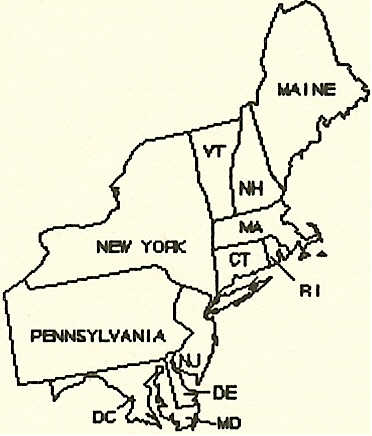                    ANNUAL CONVENTION               2019 Pre-Registration  					     REGISTRATION TEAMEvangelist Doretha Moody					                 Lady Brenda J. Robinson________________________________________________________________________________________________________________REGION II ONLINE REGISTRATIONThis year Region II Pre-Registration and On-site Registration can be entered online.  Pre-Registration - Deadline: August 31, 2019There will be a Registration Link – “Region II Registration” (for individuals to register online) and also a “Region2 Church Report 2019” sent to all churches for entering online registration via computer.  This link will be in the form of an Excel spread sheet where you will be required to enter information in seven columns for Pre-Registration.PastorDistrict CouncilChurch NameTitle / SalutationFirst name (capitalize first letter of the name only and remainder in lower case)Last name (capitalize first letter of the last name only and remainder in lower case)Registrants category (Adult, Young Adult, Teen Ages 12-18, Children Ages 4-11)Amount (Adults-$16, Young Adults $16, Teens $5 and Children $3)After the deadline the Adult and Young Adult fees are $18Email spread sheet to Evangelist Doretha Moody at dmoody55@yahoo.com  Mail Check to:Missionary Winnie JonesC/O Region 2 RegistrationP. O. Box 548
Cedar Knolls, NJ 07927-0548Please do not send cash, make checks payable to ICEA Region IIIf you have any questions or concerns, contact:        Evangelist Doretha Moody – dmoody55@yahoo.com  cell: 908-930-2171 or       Lady Brenda J. Robinson -  ladybjr@hotmail.com  cell: 267-679-4429.Sincerely, Region 2 – Registration Team